附件 ：2020年上半年高教自考各专业技能考核QQ群1、环境设计专业（本科）             2、视觉传达设计专业（本科）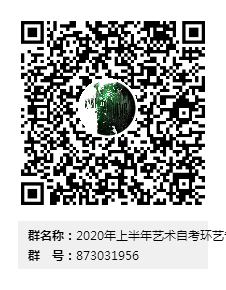 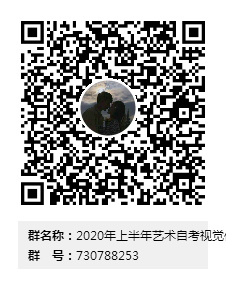 3、数字媒体艺术专业（本科）       4、视觉传播设计与制作专业（专科）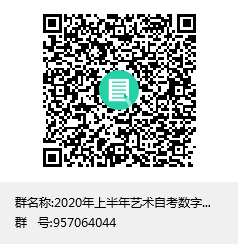 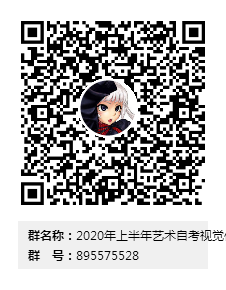 